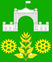 АДМИНИСТРАЦИЯ ВИМОВСКОГО СЕЛЬСКОГОПОСЕЛЕНИЯ УСТЬ-ЛАБИНСКОГО  РАЙОНА П О С Т А Н О В Л Е Н И Еот 29 марта 2021 года				                                            № 36поселок ВимовецОб уточнении характеристик муниципального имущества, включенного в Реестр муниципальной собственности Вимовского сельского поселения Усть-Лабинского района   В целях реализации Федерального закона Российской Федерации от 06 октября 2003 года № 131-ФЗ «Об общих принципах организации местного самоуправления в Российской Федерации», руководствуясь Законом Краснодарского края от 14 декабря 2006 года № 1138-КЗ «О разграничении имущества, находящегося в собственности муниципального образования Усть-Лабинский район, между вновь образованными городским, сельскими поселениями и муниципальным образованием Усть-Лабинский район, в состав которого они входят», на основании Положения о порядке управления и распоряжения муниципальным имуществом находящимся в собственности на территории Вимовского сельского поселения Усть-Лабинского района принятого решением Совета  Вимовского сельского поселения Усть-Лабинского района от 06 мая 2020 года № 3 протокол № 15, выписок из Единого государственного реестра недвижимости об основных характеристиках и зарегистрированных правах на объект недвижимости: номер 23:35:0803001:2650-23/241/2021-1 от 19.03.2021 г., номер 23:35:0803001:2651-23/241/2021-1 от 18.03.2021 г., номер 23:35:0000000:1334-23/241/2021-1 от 16.03.2021 г., номер 23:35:0000000:1367-23/241/2021-1 от 12.03.2021 г., номер 23:35:0000000:1349-23/241/2021-1 от 15.03.2021 г.,    номер 23:35:0000000:1335-23/241/2021-1 от 19.03.2021 г.,    номер 23:35:0803001:2662-23/241/2021-1 от 18.03.2021 г.,    номер 23:35:0803001:2661-23/241/2021-1 от 16.03.2021 г.,    номер 23:35:0000000:1350-23/241/2021-1 от 12.03.2021 г.,    номер 23:35:0000000:1347-23/241/2021-1 от 12.03.2021 г.,    номер 23:35:0803001:2660-23/241/2021-1 от 15.03.2021 г.,    номер 23:35:0000000:1343-23/241/2021-1 от 16.03.2021 г.,    номер 23:35:0803001:2659-23/241/2021-1 от 19.03.2021 г.,    номер 23:35:0000000:1348-23/241/2021-1 от 18.03.2021 г.,    номер 23:35:0803001:2664-23/241/2021-1 от 16.03.2021 г.,    номер 23:35:0000000:1333-23/241/2021-1 от 17.03.2021 г.,    номер 23:35:0000000:1346-23/241/2021-1 от 12.03.2021 г.,    номер 23:35:0000000:1336-23/241/2021-1 от 15.03.2021 г.,    номер 23:35:0803001:2663-23/241/2021-1 от 19.03.2021 г.,    номер 23:35:0000000:1344-23/241/2021-1 от 18.03.2021 г.,    номер 23:35:0000000:1345-23/241/2021-1 от 16.03.2021 г.,    номер 23:35:0000000:1351-23/241/2021-1 от 12.03.2021 г.,    номер 23:35:0000000:1355-23/241/2021-1 от 17.03.2021 г.,    номер 23:35:0000000:1365-23/241/2021-1 от 15.03.2021 г.,    номер 23:35:0000000:1359-23/241/2021-1 от 19.03.2021 г.,    номер 23:35:0000000:1368-23/241/2021-1 от 18.03.2021 г.,    номер 23:35:0000000:1361-23/241/2021-1 от 16.03.2021 г.,    номер 23:35:0000000:1362-23/241/2021-1 от 12.03.2021 г.,    номер 23:35:0000000:1363-23/241/2021-1 от 17.03.2021 г.,    номер 23:35:0000000:1356-23/241/2021-1 от 15.03.2021 г.,    номер 23:35:0000000:1364-23/241/2021-1 от 19.03.2021 г.,    номер 23:35:0000000:1360-23/241/2021-1 от 18.03.2021 г.,    номер 23:35:0805001:253-23/241/2021-1 от 16.03.2021 г.,   номер 23:35:0000000:1358-23/241/2021-1 от 12.03.2021 г.,   номер 23:35:0805003:594-23/241/2021-1 от 12.03.2021 г.,     постановляю: Внести в Реестр муниципальной собственности Вимовского сельского поселения Усть-Лабинского района, уточненные характеристики муниципального имущества: 2. Поручить начальнику финансового отдела администрации Вимовского сельского поселения Усть-Лабинского района Клыковой Н.В. уточнить характеристики муниципального имущества, включенные в Реестр муниципальной собственности в раздел № 1 «Сведения о муниципальном недвижимом имуществе» и отразить в бухгалтерском учете.3. Общему отделу администрации Вимовского сельского поселения Усть-Лабинского района (Зозуля) обнародовать настоящее постановление в установленном порядке и разместить на официальном сайте администрации Вимовского сельского поселения Усть-Лабинского района в информационно-телекоммуникационной сети «Интернет».4. Контроль за исполнением настоящего постановления оставляю за собой.5. Настоящее постановление вступает в силу со дня его подписания.Глава Вимовского сельского поселенияУсть-Лабинского района                                                       И. В. Жилякова№ п/пВид объекта недвижимостиКадастровый номерНаименование автодорогиПротяжённость в метрахКадастровая стоимость, руб.1сооружение23:35:0803001:2650п.Вимовецул.Красная950 2484527,952сооружение23:35:0803001:2651п.Вимовецул.Абрикосовая280 732281,923сооружение23:35:0000000:1334п.Вимовецул.Батохина740 1935316,514сооружение23:35:0000000:1367п.Вимовецул.Юбилейная470 1229187,515сооружение23:35:0000000:1349п.Вимовецул.Советская480 7523555,866сооружение23:35:0000000:1335п.Вимовецул.Дружбы480 1255340,447сооружение23:35:0803001:2662п.Вимовецул.Южная160 418446,818сооружение23:35:0803001:2661п.Вимовецул.Социалистическая840 2196845,779сооружение23:35:0000000:1350п.Вимовецул.Молодежная810 2118386,9910сооружение23:35:0000000:1347п.Вимовецул.Строительная7902066081,1411сооружение23:35:0803001:2660п.Вимовецул.Северная560 1464563,8412сооружение23:35:0000000:1343п.Вимовецул.Садовая520 1359952,1413сооружение23:35:0803001:2659п.Вимовецул.Кубанская5001307646,2914сооружение23:35:0000000:1348п.Вимовецул.Придорожная820 2144539,9115сооружение23:35:0803001:2664п.Вимовецул.Школьная1270 3332344,0416сооружение23:35:0000000:1333п.Вимовецпер.Западный  210 549211,4417сооружение23:35:0000000:1346п.Вимовецул.Дачная2403749447,9118сооружение23:35:0000000:1336п.Вимовецул.Зеленая840 2196845,7719сооружение23:35:0803001:2663п.Вимовецул.Цветочная520 1359952,1420сооружение23:35:0000000:1344п.Вимовецул.Тенистая400 1046117,0321сооружение23:35:0000000:1345п.Вимовецул.Степная410 1072269,9622сооружение23:35:0000000:1351п.Вимовецул.Фруктовая350 915352,423сооружение23:35:0000000:1355п.Южный№1 переулок междуул.Зеленая и ул.Школьная210 549211,4424сооружение23:35:0000000:1365п.Южныйпер.Восточный210 549211,4425сооружение23:35:0000000:1359п.Южныйул. Зеленая530 1386105,0726сооружение23:35:0000000:1368п.Южныйул. Комсомольская900 2353763,3227сооружение23:35:0000000:1361п.Южныйул. Кубанская430 1124575,8128сооружение23:35:0000000:1362п.Южныйул.Новая200 523058,5229сооружение23:35:0000000:1363п.Южныйул. Новофермовская580 1516869,730сооружение23:35:0000000:1356п.Южный1500 3935839,4131сооружение23:35:0000000:1364п.Южныйпроезд к ферме № 5700 1830704,832сооружение23:35:0000000:1360п.Южныйпроезд от ул.Школьной120 313835,1133сооружение23:35:0805001:253п.Южныйул. Северная1300 3411060,8234сооружение23:35:0000000:1358п.Южныйул. Школьная1140 2981433,5435сооружение23:35:0805003:594п.Южныйул. Южная930 2432222,1